附件1—1海南省2019年农村义务教育阶段学校特设岗位教师招聘计划表（总表）附件1—2儋州市2019年农村义务教育阶段学校特设岗位教师招聘计划表附件1—3万宁市2019年农村义务教育阶段学校特设岗位教师招聘计划表招聘市县招聘市县量   数   聘   招量   数   聘   招量   数   聘   招量   数   聘   招量   数   聘   招量   数   聘   招量   数   聘   招量   数   聘   招量   数   聘   招量   数   聘   招量   数   聘   招量   数   聘   招量   数   聘   招量   数   聘   招招聘市县招聘市县思品语文数学英语物理化学生物历史地理信息技术体育音乐美术小计儋州市小学10126135340儋州市合计01012600000135340万宁市初中3321112311119万宁市小学1613513341万宁市合计01916711123241360五指山市初中1113五指山市小学23211110五指山市合计034210000111013东方市初中137512131125东方市小学11106126440东方市合计114171110002257565定安县初中12115定安县小学23423115定安县合计125410000204120屯昌县初中111216屯昌县小学1101571231444屯昌县合计11016700102252450澄迈县初中144311317澄迈县小学1212933澄迈县合计116161210013000050临高县初中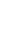 246410014151130临高县小学82166840临高县合计24612100143217970陵水县初中11陵水县小学265114陵水县合计026500000101015白沙县初中14113111白沙县小学53613422白沙县合计193700010323433保亭县初中213保亭县小学61013424保亭县合计0612000000140427琼中县初中13333132120琼中县小学944125429琼中县合计1127730103127549昌江县初中1225昌江县小学1113昌江县合计02330000000008海南省初中723312091351661383145海南省小学18692630000113343035355海南省合计81091238391351719473838500招聘学校招聘数量招聘数量招聘数量招聘数量招聘数量招聘数量招聘数量招聘数量招聘数量招聘数量招聘数量招聘数量招聘数量招聘数量岗位要求招聘学校思品语文数学英语物理化学生物历史地理信息技术体育音乐美术小计岗位要求那大镇中心学校（所辖农村小学）12211181.体育、音乐、美术岗位要求全日制普通高等学校大专及以上学历,其他岗位要求全日制普通高等学校本科及以上学历；2.音乐、美术岗位所学专业不限，其他岗位要求所学专业与报考岗位一致；3.具有与报考岗位相应的教师资格证；4.年龄在30周岁以下（1988年6月12日以后出生）。那大实验小学（茶山校区）211151.体育、音乐、美术岗位要求全日制普通高等学校大专及以上学历,其他岗位要求全日制普通高等学校本科及以上学历；2.音乐、美术岗位所学专业不限，其他岗位要求所学专业与报考岗位一致；3.具有与报考岗位相应的教师资格证；4.年龄在30周岁以下（1988年6月12日以后出生）。那大第一小学（雅拉校区）121151.体育、音乐、美术岗位要求全日制普通高等学校大专及以上学历,其他岗位要求全日制普通高等学校本科及以上学历；2.音乐、美术岗位所学专业不限，其他岗位要求所学专业与报考岗位一致；3.具有与报考岗位相应的教师资格证；4.年龄在30周岁以下（1988年6月12日以后出生）。雅星镇中心学校2241.体育、音乐、美术岗位要求全日制普通高等学校大专及以上学历,其他岗位要求全日制普通高等学校本科及以上学历；2.音乐、美术岗位所学专业不限，其他岗位要求所学专业与报考岗位一致；3.具有与报考岗位相应的教师资格证；4.年龄在30周岁以下（1988年6月12日以后出生）。西培中心小学31151.体育、音乐、美术岗位要求全日制普通高等学校大专及以上学历,其他岗位要求全日制普通高等学校本科及以上学历；2.音乐、美术岗位所学专业不限，其他岗位要求所学专业与报考岗位一致；3.具有与报考岗位相应的教师资格证；4.年龄在30周岁以下（1988年6月12日以后出生）。八一中心小学4481.体育、音乐、美术岗位要求全日制普通高等学校大专及以上学历,其他岗位要求全日制普通高等学校本科及以上学历；2.音乐、美术岗位所学专业不限，其他岗位要求所学专业与报考岗位一致；3.具有与报考岗位相应的教师资格证；4.年龄在30周岁以下（1988年6月12日以后出生）。西华中心小学4151.体育、音乐、美术岗位要求全日制普通高等学校大专及以上学历,其他岗位要求全日制普通高等学校本科及以上学历；2.音乐、美术岗位所学专业不限，其他岗位要求所学专业与报考岗位一致；3.具有与报考岗位相应的教师资格证；4.年龄在30周岁以下（1988年6月12日以后出生）。合计01012600000135340招聘学校招聘数量招聘数量招聘数量招聘数量招聘数量招聘数量招聘数量招聘数量招聘数量招聘数量招聘数量招聘数量招聘数量招聘数量岗位要求招聘学校思品语文数学英语物理化学生物历史地理信息技术体育音乐美术小计岗位要求兴隆一中2211171.音乐、体育岗位要求全日制普通高等学校本科及以上学历,其他岗位要求全日制普通高等学校师范类专业本科及以上学历；2.所学专业与报考岗位一致；3.具有与报考岗位相应的教师资格证；4.年龄在30周岁以下（1988年6月12日以后出生）。新中中学111141.音乐、体育岗位要求全日制普通高等学校本科及以上学历,其他岗位要求全日制普通高等学校师范类专业本科及以上学历；2.所学专业与报考岗位一致；3.具有与报考岗位相应的教师资格证；4.年龄在30周岁以下（1988年6月12日以后出生）。北大学校111.音乐、体育岗位要求全日制普通高等学校本科及以上学历,其他岗位要求全日制普通高等学校师范类专业本科及以上学历；2.所学专业与报考岗位一致；3.具有与报考岗位相应的教师资格证；4.年龄在30周岁以下（1988年6月12日以后出生）。南桥学校111.音乐、体育岗位要求全日制普通高等学校本科及以上学历,其他岗位要求全日制普通高等学校师范类专业本科及以上学历；2.所学专业与报考岗位一致；3.具有与报考岗位相应的教师资格证；4.年龄在30周岁以下（1988年6月12日以后出生）。